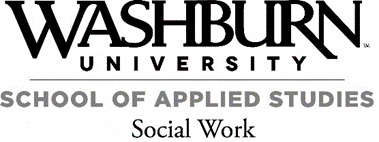 Field Agency Profile(Please Save to your computer, then type information into form fields and check boxes; fields will expand to hold your text.)Name of Agency/Program:      Phone number:         		Fax:      Email:      4.	Mailing address:  Street or P O Box:         City:      	     State:           Zip:      5.	Location (if different from mailing address):       	6.	Administrator:          Contact for placements (if not administrator):      	Phone number:        Email:      Briefly describe agency function/mission:      9.	Fields of Practice (check all that apply): Aging/gerontology			 Health care/wellness Child welfare				 Mental health Community organization/advocacy	 Public welfare Corrections/courts/justice		 School Social Work	 Disabilities				 Substance misuse/addiction Employment/occupational		      10.	Primary Interventions (check all that apply):Behavior modification			Individual therapyCasework/case management/I&R  	Marital/relationship therapyCrisis intervention			Play/activities therapyFamily therapy			Policy/program development/legislativeGrief/bereavement therapy		Solution-focused/task centered therapyGroup therapy/psycho-education	Spiritual counseling  	Trauma recovery therapy		       11.	Agency Policy:a.	Working Hours:                   Nights? Yes    No          Weekends?  Yes    Nob.	Is a car required?  	Yes      No c.	Does agency reimburse mileage?   Yes        Nod.	Does agency offer any stipends?    Yes        No 12.	Does your agency require that student(s) have a physical examination or other health related tests/documentation prior to placement? 	Yes        No(If yes, please describe)      Does your agency require that student(s) pass a KBI screening? Yes       NoIf yes, who pays for the screen?              14.	The Council on Social Work Education accreditation policy requires social work education programs to operate within the policy of a policy that prevents discrimination on the basis of race, color, age, sex, religion, ethnic origin, disability, political or sexual orientation.  Can your agency operate under this policy in regard to accepting students?  Yes        No	15.	Agency accommodations (check all that apply):Accessibility for students with disabilities (describe):      Desk       Phone	Computer	TypewriterClerical support				Private office space	               Shared office space with private interview space16.	Student learning experiences available (check all that apply):	Assessment				  Use of DSM-IV	Direct intervention: individuals 		  Direct intervention: families	Direct intervention: groups			  Videotaping of interventions	Interagency meetings/coordination		  In-services/training	Specialized writing (grants, etc.)		  Public speaking17.	Will your agency support the field instructor by adjusting the workload to allow supervision time and time for meetings with faculty liaison and supervisory training?   Yes       No18.	Does your agency provide a formal orientation for students?       Yes        No19.	The Washburn Program prefers that at least two students be placed at an agency and usually requires two consecutive semesters.  Are there any special preferences that you have for a student placed in your agency?         	A current MSW license and at least two years of licensed MSW practice experience is required for field instructors of MSW students. Can your agency meet this requirement?     Yes       No                                                                                 21.	A current BSW license and at least two years of licensed BSW practice experience is required for field instructors of BSW students (or a LMSW with one year licensed practice experience). Can your agency meet this requirement?     Yes        No	_______________________________________________   ________________________Signature of Agency Administrator		                          DatePlease complete the Agency Profile form, then print, sign and date, and return to:Director of Field PracticumDepartment of Social Work1700 SW College Ave			Topeka, KS  66621 785-670-1616